Relli – Challenge für die nächsten Tage: 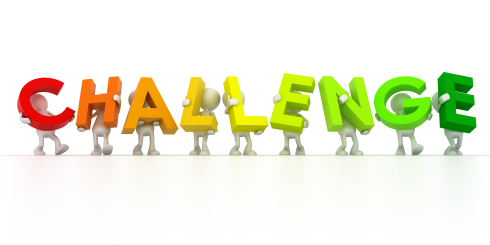 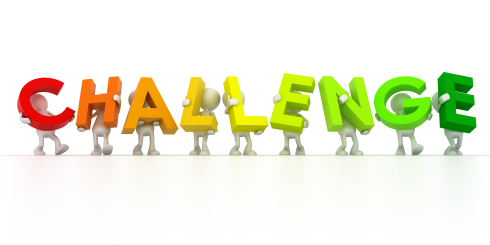 Tag 1  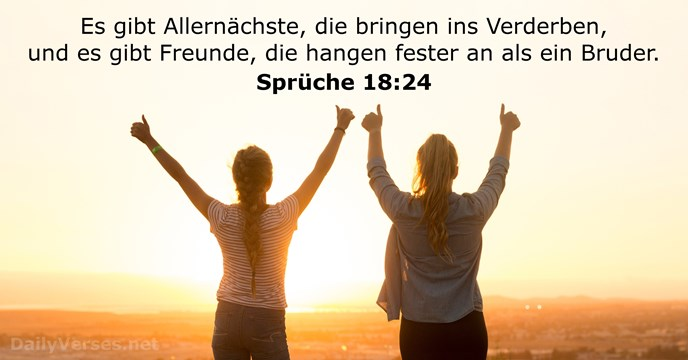 Mache heute einem Freund / einer Freundin eine Freude !Tag2  du stellst meine Füße auf weiten Raum. Psalm 31.9Gestalte einen Lieblings-Bibel -spruch, den Du Dir selber aus der Bibel auswählst auf einem PlakatDen Spruch oder ein Foto davon kannst Du gerne schon per mail schicken an : Pfarramt.ochsenhausen@elkw.de ( Mit Name und Bibelstelle )Wir  leiten es auch möglicherweise an die Schulhomepage weiter Tag 3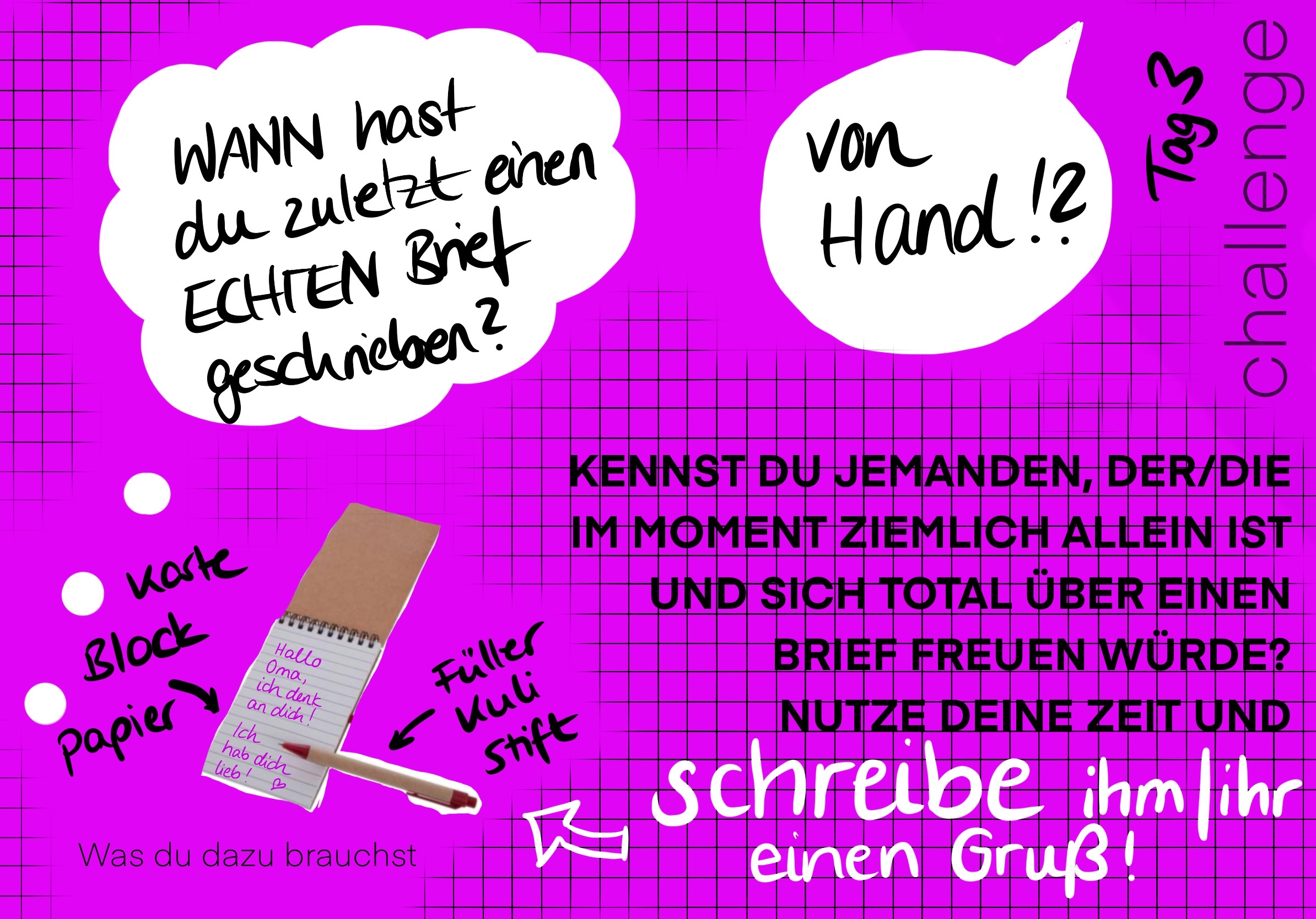 Tag 4   Wiederhole vorsichtshalber noch einmal das Glaubensbekenntnis oder : jetzt wäre die Zeit, es wirklich auswendig zu lernen Welcher Satz ist Dir besonders wichtig ?…………………………………………………………………………………………………………………………………………………………………………………………………………………………………….……………………………………………………………………………………………………………………- teile es uns mit unter: www.ev-ki-ox.de, Kontakt – wir stellen es dann unter, Aktuelles ein und leiten es auch möglicherweise an die Schulhomepage weiterTag 5 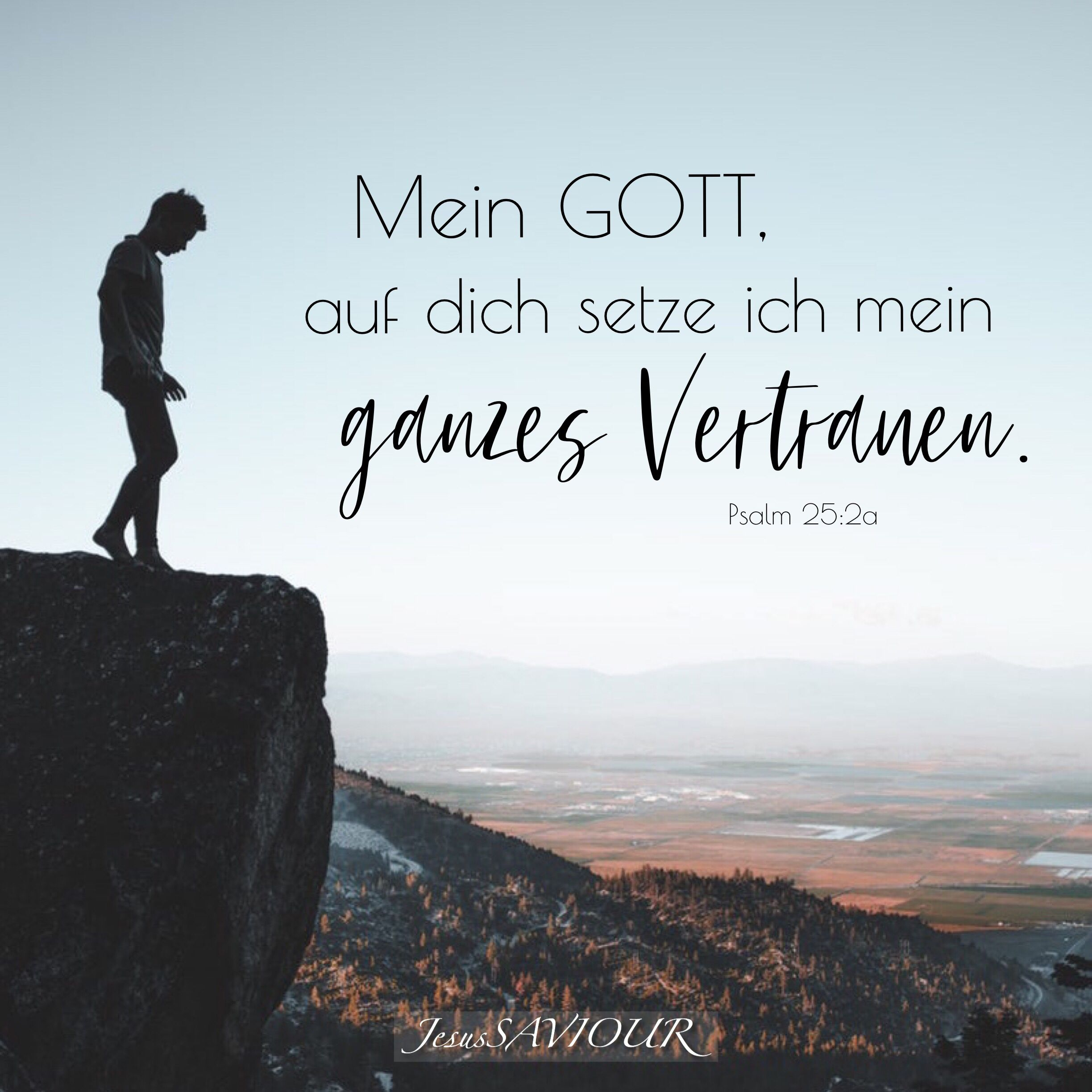 Eine Stille Zeit mit einem Gebet – was ist Dein Gebet für Andere ? Teile es uns mit !Tag 6  Singet dem Herrn ein neues Lied  - Psalm 96Johann Sebastian Bach hat es vertonthttps://www.youtube.com/watch?v=lc14Jv1eTUEWas ist gerade Dein Lieblingslied, das auch andren eine Hilfe sein könnte ?   - teile es uns mit unter: www.ev-ki-ox.de, Kontakt – wir stellen es dann unter Aktuelles ein und leiten es möglicherweise an die Schulhomepage weiterTag 7 Du sollst den Feiertag / Sonntag heiligen  - Hat das Gebot heute noch eine Sinn ? Was ist Deine Meinung ?Teile Sie uns mit unter: www.ev-ki-ox.de, Kontakt – wir stellen es dann unter Aktuelles einInteressantes findest Du auch unter: https://www.deutschlandfunkkultur.de/am-siebten-tag-sollst-du-ruhen.1278.de.html?dram:article_id=192442Viel Freude mit den Aufgaben und bleibt gesund !Falls Ihr Lust auf eine zweite Woche habt, lasst es mich wissen. Vielleicht lässt sich da etwas machen.Euer Pfarrer Jörg Martin Schwarz